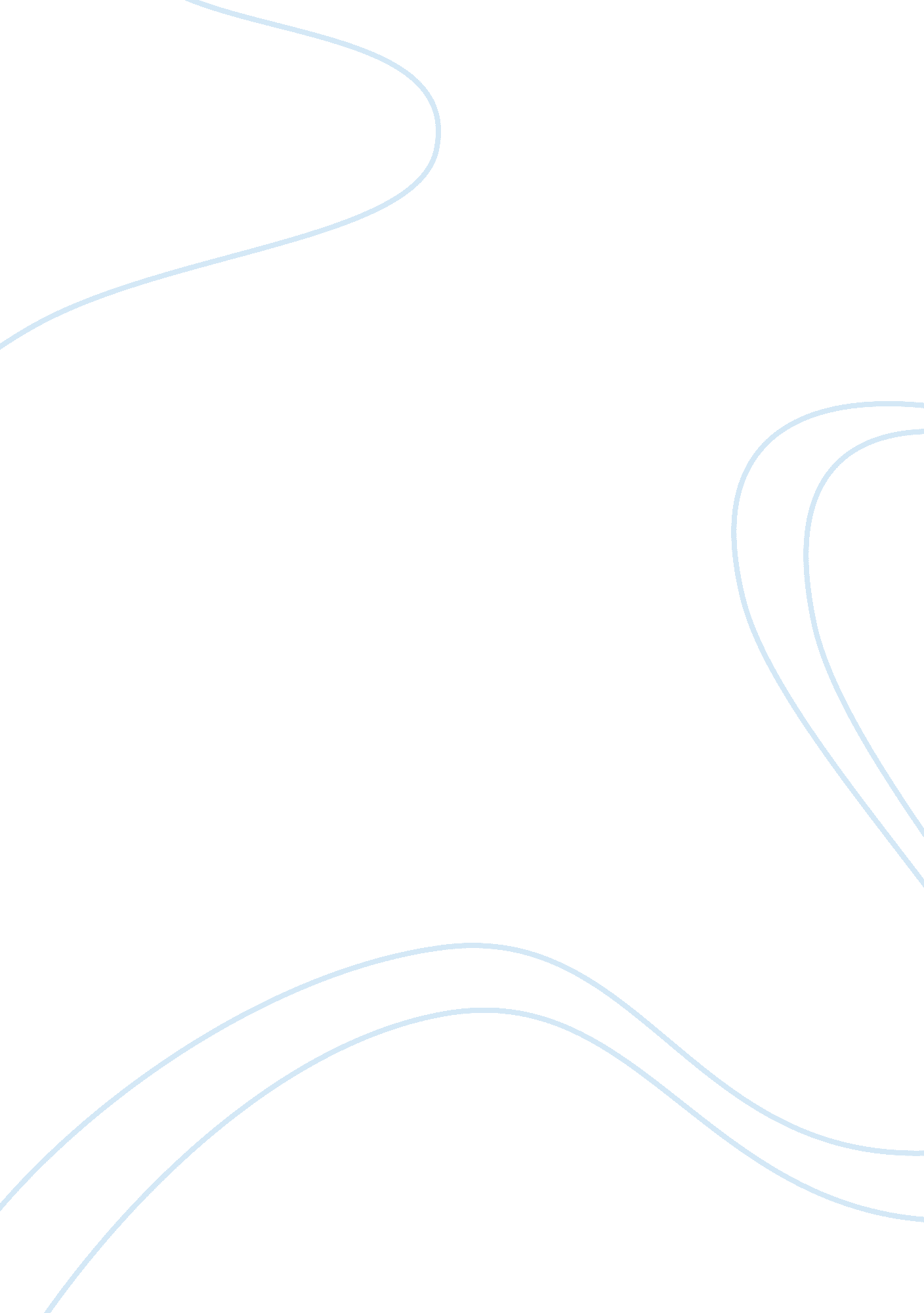 Understanding of my ethical obligations as an engineerProfession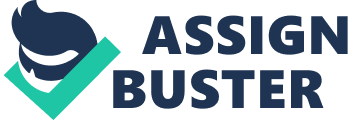 Primarily, we can describe ethics in two things: Firstly, ethics refers to established measures of right and wrong that recommend what people should do, more often than not as far as rights, commitments, benefits to society, reasonableness, or particular virtues. For example, it mirrors those measures that force the sensible commitments to withhold from assault, kill, attack, extortion and defamation. Moral standards or principles likewise join that urge validity, sensitivity, and devotion. Furthermore, morals consolidate measures, for example, relating to rights, for instance, the benefit to life, the benefit to circumstance from harm, and the benefit of security. Such standards are adequate proportions of morals since they are supported up by steady and all-around setup reasons. The second thing is: morals suggest the examination and change of one’s moral standards. As indicated above, estimations, laws, and social benchmarks can digress from what is moral. It is then critical to dependably take a gander at one’s benchmarks to ensure that they are sensible and especially entrenched. Morals also infer the diligent endeavour of thinking our own specific great feelings and our moral leadership and attempting to ensure that we and the associations we help to shape, fulfil standards that are sensible and distinctly based. The estimation of morals fluctuates with each. In some cases, doing what is moral conduct comes at an individual expense so an individual may jumble of being moral. Just, for instance, how about we expect that one of the relatives has completed a wrongdoing like a theft or murder. The warmth for that relative can keep that person to tell the truth in any case, is it moral? The appropriate response is, obviously, no Truth be told, this individual; may transform into a major criminal subsequent to supporting his criminal action. By doing this he/she will understand that executing a wrongdoing is a terrible thing and he/she won’t submit from whenever. Else, he/she will ceaselessly continue rehashing the comparable movement and affect the speculating that he/she won’t get any order at all. A code of morals is a guide of gauges or standards proposed to help experts to lead business truly and with genuineness. The archives of a code of morals may plot the qualities and choices of the business or affiliation, how experts should approach issues, the ethical norms in light of the affiliation’s middle regard and the benchmarks to which master is held. Following is the translation of the code of morals for architects in Australia: Demonstrate Integrity 1. Act based on a very much educated inner voice Some time or another the designers may go over the problem of good and bad. For instance, I as a designer may outline a model which could have a blame and may even outcome in the life of individuals. Presently, for me that on the off chance that I report about the blame to my seniors, at that point I am probably going to get rebuffed or punished but at the same time, it’s my obligation to report this disappointment in the model which is joined to the life of numerous individuals. Along these lines, in this situation, I can’t think about my own best and I should make a strict move without thinking about myself. In this way, I should figure out how to take choice which are supportive of the vast majority of the general population yet not for my prosperity. 2. Be genuineness and Trustworthy As a specialist, he/she ought to acknowledge any sort of affirmation and should give legitimate and reasonable input. I ought to be constantly prepared to disclose my work to concerned individuals with the correct thinking. The individual or person who merits the best possible credit ought to be finished amid our calling. Most vital part is I ought not to enjoy any defilement work, deceitful or any kind of exercises which are illicit or wrongdoing. There will be different of time in our calling in which we will go over with classified data, so it will be our obligation to keep up its secrecy and don’t reveal in any capacity. Additionally, we ought to have the capacity to deal with the contentions and ought to unveil those contentions to separate gatherings for legitimate administration. 3. Respect the respect of everything being equal Under this segment, it talks going to treat each person without separating. I ought not to slight anybody’s religion, race, caste, nationality or physical handicap. Amid our expert work, we ought to stay away from any sort of inclinations and play out our work on predisposition free condition and ought to dependably enjoy to look after it. In this manner, no any sort of such ought to be done which will influence the pride of any person. Practise Competently 1. Maintain and Develop Knowledge skills The building calling is about new innovation consistently. So the person on this activity ought to be refreshed persistently about new innovation and abilities. I ought to be continually taking an interest in distinctive courses and workshops projects to widen my new aptitudes innovation. I can likewise take my co-worker audit for my work and can likewise propel them for their progressing advancement work. 2. Represent territories of fitness dispassionately I should just work or practice inside my territory of fitness. I ought not to abuse my capabilities, evaluations and aptitudes and ought to not erroneously speak to it. 3. Act based on satisfactory learning I ought to play out my designing according to legitimate and statutory requirements. There could be sure situations where my insight and aptitudes are not sufficiently sufficient to play out the assignment. In such cases, I ought to exhort my staff and customers about my insight and abilities with the goal that the undertaking can be performed by staff who have satisfactory learning. Exercise Leadership Uphold the notoriety and dependability of the act of designing I ought to carry on mindfully openly discussion and thought and ensure that my exercises don’t hamper the notoriety of the building calling. I ought to dependably support and reinforce the augmentation of moral practice. Support and support decent variety It will be likewise my obligation to choose and offer opportunities to each one of the individuals who is associated with the building which ought to be founded on their benefits. Decent variety ought to be energized in building calling which can be accomplished by propelling diverse workshops and preparing projects to improve aptitudes and learning in the designing field. Communicate genuinely and successfully, considering the dependence of others on designing ability I ought to have the capacity to discuss successfully with the customer and genuineness ought to be kept up so it won’t hamper the building notoriety. I ought to give an unmistakable and enough data, for example, designing administrations, results, expenses and dangers. That data ought to be right and where wrong data can result in incredible loss of properties or lives. Promote Sustainability Engage mindfully with the community and different partners I should work dependably in the general population concern. In addition, I ought to likewise continue advising the staffs and customers about the aftereffects of proposed exercise and its effect on the general public and the earth. Likewise, I ought to support the consideration everything being equal and the general public in the basic leadership and the systems that may influence them and the earth. Practice designing to encourage the well-being, security and prosperity of the Community and the Environment I could experience with an alternate situation where the building work could influence the strength of the customers and also there could be the issue of security and prosperity of the general public and nature. In such case, I ought to pursue my ethical obligation for the choice of that work and ought to dependably make the judgment in light of social prosperity, security, natural and monetary contemplations. Balance the needs of the present with the needs of future generations Our work ought to dependably centre around the maintainable advancement of the general public with the goal that framework will be enduring and our future age can likewise utilize the foundation which we are utilizing. We ought to dependably centre on the elective arrangement with the goal that our assets are protected and will be enduring. We ought to dependably plan to deliver results that don’t exchange off the limit of future life to welcome the equivalent or better condition, prosperity, success and security starting at now. As an Engineer, I have comprehended my ethical obligations for my expert life through the Code of Ethics of Engineer Australia. This will help me in my expert profession in basic leadership without affecting the general public, condition and my colleagues and furthermore gives me the best approach to work in a more secure condition. I will pursue every one of these morals in my expert vocation. 